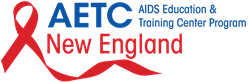 Practice Transformation Immediate-Post Training Survey Instructions: Thank you for participating in an HIV training event through the New England AIDS Education and Training Centers (NE-AETC) Program. The purpose of this brief survey is to better understand how you plan to use the information and skills presented during the training. Please take a few minutes to complete the following survey. Please note, only individuals approved by or directly involved in the NEAETC Evaluation will use the information collected by this survey.COMPLETED BY REGIONAL PARTNEREvent Title:  ___________________________________________________________________________Event Program ID (8 digits):  __  __  __  __  __  __  __  __   Date of Training Event (MM/DD/YYYY): ____ / ____ / ____Participant Name (Optional): __________________________________________________________Email address (Required):                   ____________________________________________________                                      The AETC Program uses email addresses to track participation in training events. The same email should be used for all AETC trainings.To what extent do you plan to use the following knowledge and/or skills learned in the training? Please select “N/A” if the topic was not addressed or if you do not provide the particular service. Please indicate the extent to which you agree or disagree with the statements below. 
As a result of the training… Not at AllA LittleA Moderate AmountQuite a BitA Great DealN/AHIV prevention 
(i.e., HIV education, HIV counseling, PrEP)HIV testing
(i.e., testing and interpretation of test results)HIV care and treatment
(i.e., linkage, engagement, retention, antiretroviral therapy treatment and adherence)Screening, evaluation, and management of co-occurring conditions 
(i.e., Hepatitis B & C, mental health, substance use, other chronic conditions, sexually transmitted infections, opportunistic infections)HIV service delivery 
(i.e., team-based care, services for diverse people with HIV, non-medical care coordination) Other training topic, please specify: _______________________________________To what extent do you plan to use this other training topic?Strongly DisagreeDisagreeNeither Agree or DisagreeAgreeStrongly AgreeN/AI intend to change the way I provide services to people with HIVI intend to seek additional training from HIV experts Rate your level of knowledge on the content presentedVery lowLowMediumHighVery highBEFORE the trainingAFTER the training